College of Engineering And Technology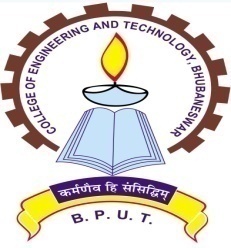 Technocampus, Ghatikia, PO : Mahalaxmivihar, Bhubaneswar-751029Letter No. 503/MC/CET                                      Date 07/12/2017Quotation Call Notice        Sealed quotations are invited from registered Civil Contractors having valid GSTIN, PAN and Authorized License for repairing works in staff quarter No. 1 & 2 of College of Engineering and Technology, Tachnocampus, Ghatikia, Mahalaxmivihar, Bhubaneswar as per the specifications given below.                             The intenders are required to submit the offer enclosing GSTIN, PAN along with Authorized licence certificate with their quotations. The registered contractors should write quotations for “Repairing of Staff Quarter No.1 & 2” in bold letters on covered envelops. The intenders should quote price including GST and any other taxes, mentioning the same separately. The work will be allotted on turn-key basis. 	       The last date submission of quotations is 22.12.2017 up to 4.00 PM addressing to the Principal, College of Engineering and Technology, Techno Campus, P.O. Mahalaxmivihar, Bhubaneswar- 751029 by Speed post/Registered post only. No hand delivery is accepted. The authority will not responsible for any postal delay. The quotations will not be received after scheduled date and time.       The authority reserves the right to reject any or all quotations without assigning any reason thereof.               Sd/-                                                                                                                                                                                                                                                                                                                                              PIC, Civil MaintenanceSl. No.Name of workQuantityUnit Price1Replacement of balcony  Doors (Ply and iron/wooden choukatha)01 No.2Tile grouting1600 sq.ft. 3Plastering750 sq.ft.4Plastering demarcation750 sq.ft.5Colouring of  Doors600 sq.ft.6Colouring of walls and ceilings 5600 sq.ft7Steel Railing 25 sq.ft8Replacement of Broken Tiles50 sq.ft9Repairing of Window (fiber)01 No.10 Replacement of bathroom Doors (fiber)01 No.